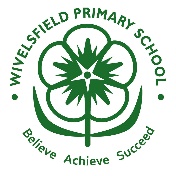  Whole school overview: ComputingTerm 1Term 2Term 3Term 4Term 5Term 6EYFSTopic:   E-safetyMain Theme:Speaking with an adult and sharing if worried about something.Topic: Multimedia and Word processingMain Theme: Move and create shapes on screen.Topic: Digital media Main Theme: Sound and pictures, exploring a range of devices. Topic: Digital media Main Theme: Sound and pictures, exploring a range of devices. Topic: ProgrammingMain Theme: Bee Bots. Make choices about buttons to move the floor robot.Topic: Data Main Theme: Different types of informationYear 1Topic: Computing Systems and NetworksMain Theme:Technology around us – recognising technology in school and using it responsibly.Topic: Creating MediaMain Theme: Digital painting - choosing appropriate tools in a program to create art and making comparisons with working non-digitally.Topic: Programming AMain Theme:Moving a robot - writing short algorithms and programs for floor robots and predicting program outcomes.Topic: Data and InformationMain Theme:Grouping data - exploring object labels, then using them to sort and group objects by properties.Topic: Creating MediaMain Theme: Digital writing - Using a computer to create and format text, before comparing to writing non-digitallyTopic: Programming BMain Theme:Programming animations - designing and programming the movement of a character on screen to tell stories.Year 2Topic: Computing Systems and NetworksMain Theme:Information technology around us – identifying IT and how its responsible use improves our world in school and beyond.Topic: Creating MediaMain Theme: Digital photography – capturing and changing digital photographs for different purposes.Topic: Programming AMain Theme:Robot algorithms - creating and debugging programs, and using logical reasoning to make predictions.Topic: Data and InformationMain Theme:Pictograms - collecting data in tally charts and using attributes to organise and present data on a computer.Topic: Creating MediaMain Theme:Making music - Using a computer as a tool to explore rhythms and melodies, before creating a musical composition.Topic: Programming BMain Theme:Programming quizzes - designing algorithms and programs that use events to trigger sequences of code to make an interactive quiz.Year 3Topic: Computing Systems and NetworksMain Theme: Connecting computers - Identifying that digital devices have inputs, processes, and outputs, and how devices can be connected to make networks.Topic: Creating MediaMain Theme: Stop frame animation - Capturing and editing digital still images to produce a stop-frame animation that tells a storyTopic: Creating MediaMain Theme:Desktop publishing -Creating documents by modifying text, images, and page layouts for a specified purpose.Topic: Data and InformationMain Theme:Branching databases - Building and using branching databases to group objects using yes/no questions.Topic: Programming AMain Theme:Sequencing sounds - Creating sequences in a block-based programming language to make music.Topic: Programming BMain Theme:Events and actions in programs - Writing algorithms and programs that use a range of events to trigger sequences of actions.Year 4Topic: Computing Systems and NetworksMain Theme:The internet - Recognising the internet as a network of networks including the WWW, and why we should evaluate online content.Topic: Creating MediaMain Theme: Audio editing - Capturing and editing audio to produce a podcast, ensuring that copyright is considered.Topic: Programming AMain Theme:Repetition in shapes -Using a text-based programming language to explore count-controlled loops when drawing shapes.Topic: Data and InformationMain Theme:Data logging - Recognising how and why data is collected over time, before using data loggers to carry out an investigation.Topic: Creating MediaMain Theme:Photo editing - Manipulating digital images, and reflecting on the impact of changes and whether the required purpose is fulfilledTopic: Programming BMain Theme:Repetition in games -Using a block-based programming language to explore count-controlled and infinite loops when creating a game.Year 5Topic: Computing Systems and NetworksMain Theme:Sharing information - Identifying and exploring how information is shared between digital systems.Topic: Creating MediaMain Theme:Vector drawing - Creating images in a drawing program by using layers and groups of objects.Topic: Creating MediaMain Theme: Video editing - Planning, capturing, and editing video to produce a short film Topic: Data and InformationMain Theme:Flat-file databases - Using a database to order data and create charts to answer questionsTopic: Programming AMain Theme:Selection in physical computing - Exploring conditions and selection using a programmable microcontroller.Topic: Programming BMain Theme:Selection in quizzes - Exploring selection in programming to design and code an interactive quiz.Year 6Topic: Computing Systems and NetworksMain Theme: Internet communication - Recognising how the WWW can be used to communicate and be searched to find information.Topic: Creating MediaMain Theme:3D modelling - Planning, developing, and evaluating 3D computer models of physical objects.Topic: Creating MediaMain Theme: Webpage creation - Designing and creating webpages, giving consideration to copyright, aesthetics, and navigation.Topic: Data and InformationMain Theme:Introduction to spreadsheets - Answering questions by using spreadsheets to organise and calculate data.Topic: Programming AMain Theme:Variables in games - Exploring variables when designing and coding a game.Topic: Programming BMain Theme:Sensing - Designing and coding a project that captures inputs from a physical device.